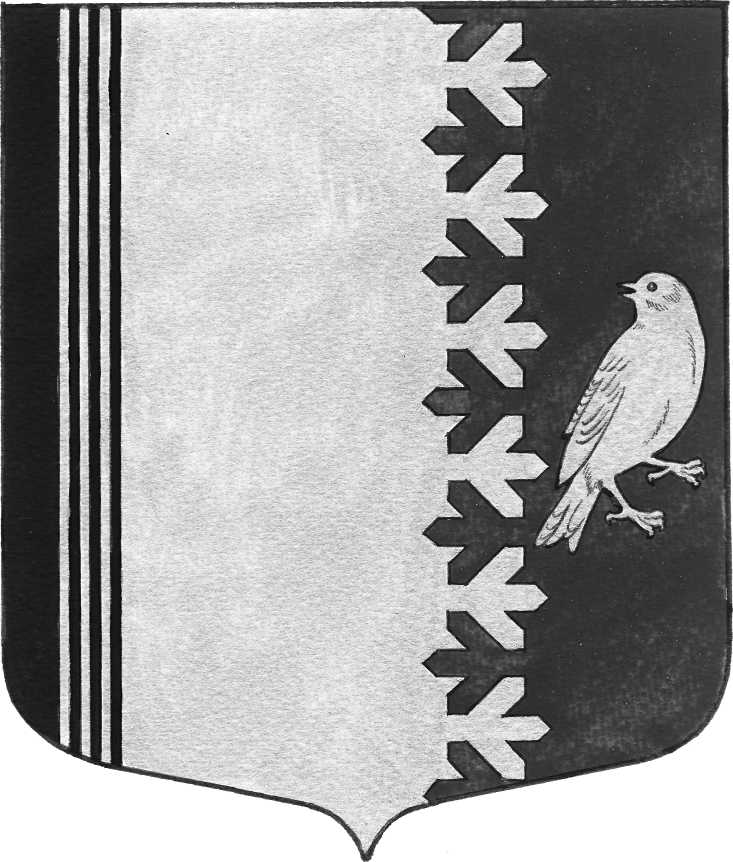 АДМИНИСТРАЦИЯ   МУНИЦИПАЛЬНОГО  ОБРАЗОВАНИЯШУМСКОЕ  СЕЛЬСКОЕ ПОСЕЛЕНИЕКИРОВСКОГО МУНИЦИПАЛЬНОГО  РАЙОНАЛЕНИНГРАДСКОЙ  ОБЛАСТИП О С Т А Н О В Л Е Н И  Еот 27 октября  2022 года  № 238Об утверждении Формы проверочного листа (списка контрольных вопросов), применяемого при осуществлении муниципального контроля в сфере благоустройства на территории МО Шумское сельское поселение Кировского муниципального района Ленинградской области   	В соответствии с Федеральным законом от 06.10.2003 № 131-ФЗ «Об общих принципах организации местного самоуправления в Российской Федерации», Федеральным законом от 31.07.2020 № 248-ФЗ «О государственном контроле (надзоре) и муниципальном контроле в Российской Федерации», постановлением Правительства Российской Федерации от 25.06.2021 № 990 «Об утверждении Правил разработки и утверждения контрольными (надзорными) органами программы профилактики рисков причинения вреда (ущерба) охраняемым законом ценностям», в целях профилактики рисков причинения вреда (ущерба) охраняемым законом ценностям при осуществлении муниципального жилищного контроля на территории Кировского муниципального района Ленинградской области:    1. Утвердить Форму проверочного листа (списка контрольных вопросов), применяемого при осуществлении муниципального контроля в сфере благоустройства на территории  муниципального образования Шумское сельское поселение Кировского  муниципального района Ленинградской области согласно приложению.                                                                              2. Должностным лицам, осуществляющим муниципальный контроль в сфере благоустройства, при проведении плановой проверки прикладывать проверочный лист (список контрольных вопросов) к акту проверки соблюдения законодательства.    3.     Признать утратившими силу постановление от 22.04.2022 г. № 86 «Об утверждении Формы проверочного листа (списка контрольных вопросов), применяемого при осуществлении муниципального контроля в сфере благоустройства на территории МО Шумское сельское поселение Кировского муниципального района Ленинградской области»4. Постановление подлежит официальному опубликованию в средствах массовой информации и размещению в сети «Интернет» на официальном сайте www.шумское.рф, и вступает в силу после его официального опубликования (обнародования).Глава администрации                                                                     В.Л.Ульянов                                                                             УТВЕРЖДЕНА                                                                                               постановлением администрации МО Шумское сельское поселение Кировского муниципального района Ленинградской области                        от 27.10.2022 г №238 (приложение)                                              Форма                                                                              QR-код, предусмотренный                                                                                   постановлением Правительства                                                                                          Российской Федерации                                                                                          от 16.04.2021 № 604 «Об                                                                                              утверждении Правил                                                                                    формирования и ведения единого                                                                                    реестра контрольных (надзорных)                                                                                         мероприятий и о внесении                                                                                        изменения в постановление                                                                                          Правительства Российской                                                                                                                                   Федерации от 28 апреля 2015 г.                                                                                                                 № 415»Проверочный лист, используемый при осуществлении муниципального контроля в сфере благоустройства на территории Кировского муниципального района Ленинградской области«____» _____________ 20___г.дата заполнения проверочного листа1. Вид контроля, включенный в единый реестр видов контроля: ____________________________________________________________________________________________________________________________________________________________________________________________________________________________________________________________________________________________________________________2. Наименование контрольного органа и реквизиты нормативного правового акта об утверждении формы проверочного листа: _________________________________________________________________________________________________________________________________________________________________________________________________________________________________________________________________________________________________________________________________________________________________________________________________3. Вид контрольного мероприятия: __________________________________________________________________________________________________________________________________________________________4. Объект муниципального контроля, в отношении которого проводится контрольное мероприятие: __________________________________________________________________________________________________________________________________________________________5. Фамилия, имя отчество (при наличии) гражданина или индивидуального предпринимателя, его идентификационный номер налогоплательщика и (или) основной государственный регистрационный номер индивидуального предпринимателя, адрес регистрации гражданина или индивидуального предпринимателя, наименование юридического лица, его идентификационный номер налогоплательщика и (или) основной государственный регистрационный номер, адрес юридического лица (его филиалов, правительств, обособленных структурных подразделений), являющихся контролируемыми лицами:___________________________________________________________________________________________________________________________________________________________________________________________________________________________________________________________________________________________________________________________________________________________________________________________________________________________________________________________________________________________________________________________________________________________6. Места (место) проведения контрольного мероприятия с заполнением проверочного листа:____________________________________________________________________________________________________________________________________________________________________________________________________________________________________________________________________________________________________________________7. Реквизиты решения контрольного органа о проведении контрольного мероприятия, подписанного уполномоченным должностным лицом контрольного органа:_____________________________________________________________________________________________________________________________________________________________________________________________________________________8. Учетный номер контрольного мероприятия:_______________________________________________________________________________________________________________________________________________________________________________________________________________________________________9. Должность, фамилия и инициалы должностного лица контрольного органа, в должностные обязанности которого в соответствии с положением о виде контроля или должностной инструкцией входит осуществление полномочий по виду контроля, в том числе проведение контрольных мероприятий, проводящего контрольное мероприятие и заполняющего проверочный лист: ______________________________________________________________________________________________________________________________________________________________________________________________________________________________________________________________________________________________________________________________________________________________________________________________________________________________________________________________________________10. Список контрольных вопросов, отражающих содержание обязательных требований, ответы на которые однозначно свидетельствуют о соблюдении или несоблюдении контролируемым лицом обязательных требований:______________________________                                                                           _________________     (должность, фамилия, инициалы должностного                                                               (подпись) лица контрольного органа)                                                                                  № п/пВопросы, отражающие содержание обязательных требованийРеквизиты нормативных правовых актов с указанием их структурных единиц, которыми установлены обязательные требованияОтветы на вопросыОтветы на вопросыОтветы на вопросы№ п/пВопросы, отражающие содержание обязательных требованийРеквизиты нормативных правовых актов с указанием их структурных единиц, которыми установлены обязательные требованияданетне требуется1При осуществлении строительства и реконструкции зданий, строений, сооружений и иных объектов, принимаются ли меры по охране окружающей среды, восстановлению природной среды, рекультивации земель, благоустройству территориипункт 3 статьи 37 ФЗ от 10.01.2002 № 7-ФЗ «Об охране окружающей среды»2При вводе в эксплуатацию зданий, строений, сооружений и иных объектов, выполняются ли условия, предусмотренные проектной документацией – мероприятия по охране окружающей средыпункт 2 статьи 38 ФЗ от 10.01.2002 № 7-ФЗ «Об охране окружающей среды»3Имеются ли зеленые насаждения, и не производилась ли их самовольная, без разрешения вырубкап.4.3 пп. 4.3.4, 4.3.9 Правил благоустройства 4Осуществляется ли своевременная и качественная уборка отходов производства и потребленияпункт 4.7 Правил благоустройства5Осуществляется ли сжигание отходов производства и потребленияпункт 4.7 Правил благоустройства6Принимаются ли меры по очистке крыш зданий от снега, наледип. 13.3 Правил благоустройства